ZBIÓRKA SŁODYCZY Dla dzieci z Domu Dziecka                   w Dąbrówce WielkiejZbieramy słodycze: czekolady, wafelki, ciastka, cukierki, żelki, batoniki aby sprawić Dzieciom słodką radość na święta.     Akcja trwa do 15.12.2023     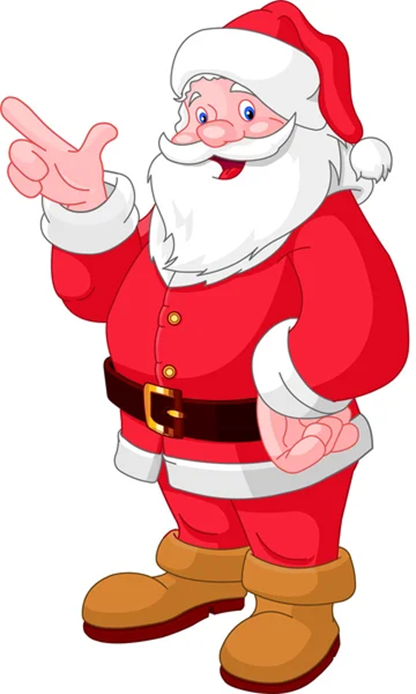  Organizatorzy:Katarzyna SzczepaniakAgnieszka JabłońskaElżbieta Morawska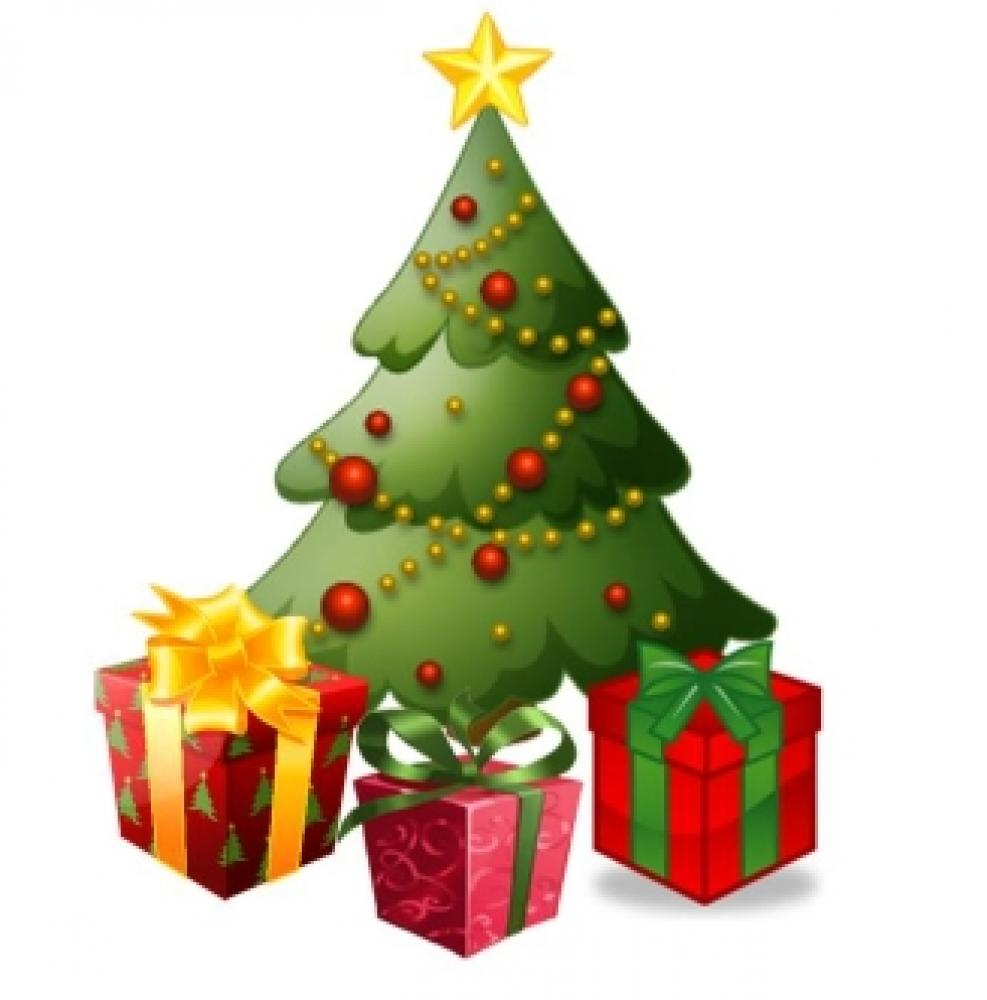 Podaruj dzieciom uśmiech                                                                                 